ЗАБАЙКАЛЬСКИЙ КРАЙ МУНИЦИПАЛЬНЫЙ РАЙОН «КЫРИНСКИЙ РАЙОН»СОВЕТ СЕЛЬСКОГО ПОСЕЛЕНИЯ«ВЕРХНЕ-УЛЬХУНСКОЕ»РЕШЕНИЕот 25 апреля 2024 года                                                                              № 62с. Верхний УльхунО внесении изменений в Положение «Об организации деятельности сельского старосты на территории сельского поселения «Верхне-Ульхунское», утвержденное решением Совета сельского поселения «Верхне-Ульхунское» № 90 от 27.12.2019 г. 	Рассмотрев протест Прокуратуры Кыринского района №07-21б-2024/66-24-20760001 от 01.02.2024 г., руководствуясь Федеральным законом № 131-ФЗ от 6 октября 2003 года «Об общих принципах организации местного самоуправления в Российской Федерации, руководствуясь статьей 27 Устава сельского поселения «Верхне-Ульхунское», Совет сельского поселения «Верхне-Ульхунское» решил:	1. Протест Прокуратуры Кыринского района удовлетворить.	2. Внести в Положение «Об организации деятельности сельского старосты на территории сельского поселения «Верхне-Ульхунское» (далее–Положение), утвержденное решением Совета сельского поселения «Верхне-Ульхунское» № 90 от 27.12.2019 г. следующие изменения:	2.1. Пункт 1.4. Положения изложить в следующей редакции:	«Староста сельского населенного пункта назначается представительным органом муниципального образования, в состав которого входит данный сельский населенный пункт, по представлению схода граждан сельского населенного пункта. Староста сельского населенного пункта назначается из числа граждан Российской Федерации, проживающих на территории данного сельского населенного пункта и обладающих активным избирательным правом, либо граждан Российской Федерации, достигших на день представления сходом граждан 18 лет и имеющих в собственности жилое помещение, расположенное на территории данного сельского населенного пункта.»;	2.2. Пункт 1.5. Положения изложить в следующей редакции:	«Срок полномочий старосты сельского населенного пункта устанавливается уставом муниципального образования и не может быть менее двух и более пяти лет.»;	 2.3. Пункт 1.7. Положения изложить в следующей редакции:«Полномочия старосты сельского населенного пункта прекращаются досрочно по решению представительного органа муниципального образования, в состав которого входит данный сельский населенный пункт, по представлению схода граждан сельского населенного пункта, а также в случаях, установленных Федеральным законом № 131-ФЗ от 6 октября 2003 года «Об общих принципах организации местного самоуправления в Российской Федерации».3. Направить настоящее решение главе сельского поселения «Верхне-Ульхунское» для подписания и обнародования в порядке, предусмотренном Уставом сельского поселения «Верхне-Ульхунское». 4. Настоящее решение вступает в силу после его официального обнародования на информационном стенде в администрации сельского поселения «Верхне-Ульхунское» и размещения на официальном сайте муниципального района «Кыринский район» в информационно-телекоммуникационной сети «Интернет».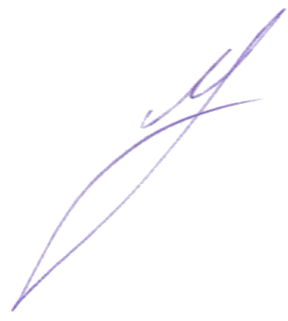 Глава сельского поселения«Верхне-Ульхунское» 	                                                                      Д.Г. Матвеев